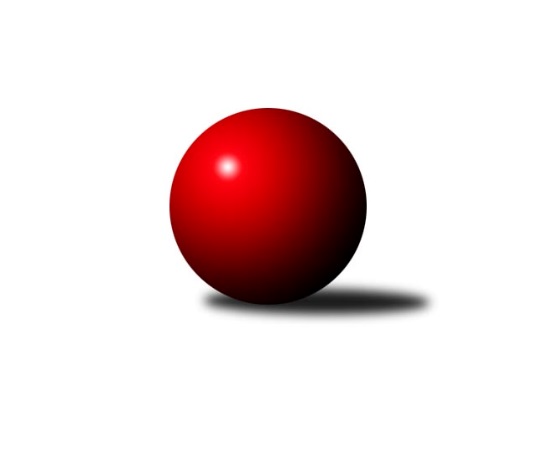 Č.18Ročník 2014/2015	28.2.2015Nejlepšího výkonu v tomto kole: 3457 dosáhlo družstvo: TJ Lokomotiva Česká Třebová3. KLM C 2014/2015Výsledky 18. kolaSouhrnný přehled výsledků:HKK Olomouc ˝B˝	- SKK Ostrava ˝A˝	6:2	3258:3167	15.5:8.5	28.2.TJ Jiskra Rýmařov ˝A˝	- TJ Sokol Bohumín ˝A˝	5:3	3097:2994	15.0:9.0	28.2.TJ Sokol Rybník	- TJ Unie Hlubina ˝A˝	3:5	3336:3344	13.0:11.0	28.2.KK Šumperk˝A˝	- TJ Tatran Litovel ˝A˝	7:1	3186:3016	16.5:7.5	28.2.TJ Lokomotiva Česká Třebová	- KK Zábřeh ˝B˝	6:2	3457:3360	15.0:9.0	28.2.TJ Sokol Michálkovice ˝A˝	- TJ Sokol Chvalíkovice ˝A˝	3:5	2982:3092	10.0:14.0	28.2.Tabulka družstev:	1.	TJ Lokomotiva Česká Třebová	18	17	0	1	109.5 : 34.5 	279.5 : 152.5 	 3292	34	2.	TJ Sokol Chvalíkovice ˝A˝	18	10	0	8	78.0 : 66.0 	226.5 : 205.5 	 3168	20	3.	KK Šumperk˝A˝	18	9	1	8	74.5 : 69.5 	227.0 : 205.0 	 3132	19	4.	KK Zábřeh ˝B˝	18	9	1	8	73.5 : 70.5 	215.0 : 217.0 	 3152	19	5.	TJ Tatran Litovel ˝A˝	18	9	1	8	71.0 : 73.0 	211.0 : 221.0 	 3160	19	6.	TJ Sokol Bohumín ˝A˝	18	8	2	8	72.0 : 72.0 	204.0 : 228.0 	 3105	18	7.	HKK Olomouc ˝B˝	18	9	0	9	67.5 : 76.5 	208.5 : 223.5 	 3141	18	8.	TJ Unie Hlubina ˝A˝	18	8	1	9	70.5 : 73.5 	221.0 : 211.0 	 3175	17	9.	TJ Sokol Rybník	18	7	2	9	67.5 : 76.5 	200.5 : 231.5 	 3124	16	10.	TJ Jiskra Rýmařov ˝A˝	18	7	1	10	66.5 : 77.5 	215.5 : 216.5 	 3118	15	11.	SKK Ostrava ˝A˝	18	5	1	12	63.5 : 80.5 	202.5 : 229.5 	 3131	11	12.	TJ Sokol Michálkovice ˝A˝	18	5	0	13	50.0 : 94.0 	181.0 : 251.0 	 3083	10Podrobné výsledky kola:	 HKK Olomouc ˝B˝	3258	6:2	3167	SKK Ostrava ˝A˝	Aleš Zaoral	131 	 128 	 133 	143	535 	 2.5:1.5 	 543 	 131	115 	 165	132	Miroslav Pytel	Břetislav Sobota	141 	 140 	 136 	130	547 	 3:1 	 526 	 133	125 	 144	124	Pavel Gerlich	Miroslav Dokoupil	134 	 137 	 153 	119	543 	 3:1 	 497 	 123	132 	 110	132	Dominik Böhm	Radek Malíšek	147 	 125 	 129 	135	536 	 2:2 	 545 	 141	137 	 145	122	Jiří Trnka	Matouš Krajzinger	149 	 139 	 122 	142	552 	 4:0 	 499 	 110	135 	 119	135	Vladimír Korta	Milan Sekanina	137 	 155 	 114 	139	545 	 1:3 	 557 	 146	127 	 143	141	Petr Holasrozhodčí: Nejlepší výkon utkání: 557 - Petr Holas	 TJ Jiskra Rýmařov ˝A˝	3097	5:3	2994	TJ Sokol Bohumín ˝A˝	Jaroslav Tezzele	125 	 131 	 107 	112	475 	 1:3 	 516 	 139	126 	 129	122	Štefan Dendis	Jaroslav Heblák	105 	 118 	 117 	150	490 	 2:2 	 518 	 135	110 	 146	127	Petr Kuttler	Josef Pilatík	148 	 144 	 136 	157	585 	 4:0 	 458 	 107	114 	 116	121	Lukáš Modlitba	Štěpán Charník	112 	 114 	 120 	108	454 	 2:2 	 469 	 108	125 	 132	104	Karol Nitka	Ladislav Janáč	142 	 137 	 126 	119	524 	 3:1 	 514 	 137	130 	 112	135	Fridrich Péli	Milan Dědáček	149 	 128 	 150 	142	569 	 3:1 	 519 	 119	136 	 131	133	Aleš Kohutekrozhodčí: Nejlepší výkon utkání: 585 - Josef Pilatík	 TJ Sokol Rybník	3336	3:5	3344	TJ Unie Hlubina ˝A˝	Václav Kolář	142 	 146 	 128 	160	576 	 4:0 	 533 	 130	142 	 125	136	Petr Chodura	Miroslav Kolář ml.	133 	 153 	 149 	115	550 	 2:2 	 559 	 140	144 	 128	147	František Oliva	Miroslav Dušek	127 	 153 	 131 	133	544 	 1:3 	 600 	 137	165 	 168	130	Vladimír Konečný	Lukáš Műller	130 	 160 	 138 	148	576 	 1:3 	 608 	 148	154 	 151	155	Michal Hejtmánek	Tomáš Műller	124 	 147 	 129 	151	551 	 3:1 	 506 	 120	119 	 135	132	Michal Zatyko	Jiří Nešický *1	133 	 117 	 141 	148	539 	 2:2 	 538 	 143	130 	 131	134	Petr Bastarozhodčí: střídání: *1 od 61. hodu Jiří KmoníčekNejlepší výkon utkání: 608 - Michal Hejtmánek	 KK Šumperk˝A˝	3186	7:1	3016	TJ Tatran Litovel ˝A˝	Miroslav Smrčka	122 	 132 	 130 	137	521 	 2:2 	 517 	 135	137 	 125	120	Petr Axman	Marek Zapletal	147 	 123 	 127 	146	543 	 3:1 	 492 	 108	134 	 122	128	František Baleka	Jaromír Rabenseifner	130 	 121 	 141 	120	512 	 3.5:0.5 	 494 	 127	121 	 130	116	Jiří Čamek	Adam Běláška	135 	 134 	 146 	136	551 	 4:0 	 491 	 114	122 	 130	125	David Čulík	Jaroslav Sedlář	142 	 134 	 136 	136	548 	 3:1 	 504 	 139	139 	 120	106	Kamil Axman	Petr Matějka	132 	 112 	 130 	137	511 	 1:3 	 518 	 140	124 	 115	139	Jiří Fialarozhodčí: Nejlepší výkon utkání: 551 - Adam Běláška	 TJ Lokomotiva Česká Třebová	3457	6:2	3360	KK Zábřeh ˝B˝	Zdeněk Markl	130 	 141 	 135 	119	525 	 1:3 	 556 	 144	142 	 155	115	Jan Körner	Jiří Hetych ml.	147 	 137 	 161 	158	603 	 4:0 	 536 	 144	125 	 129	138	Václav Švub	Petr Holanec	158 	 146 	 133 	147	584 	 2:2 	 617 	 154	180 	 146	137	Jiří Michálek	Jan Kmoníček	124 	 146 	 146 	154	570 	 3:1 	 540 	 148	128 	 141	123	Lukáš Horňák	Martin Podzimek	158 	 145 	 143 	160	606 	 3:1 	 553 	 129	139 	 150	135	Josef Karafiát	Rudolf Stejskal	137 	 138 	 147 	147	569 	 2:2 	 558 	 142	151 	 136	129	Milan Šularozhodčí: Nejlepší výkon utkání: 617 - Jiří Michálek	 TJ Sokol Michálkovice ˝A˝	2982	3:5	3092	TJ Sokol Chvalíkovice ˝A˝	Tomáš Rechtoris	136 	 133 	 138 	127	534 	 3:1 	 489 	 115	111 	 124	139	Vladimír Kostka	Petr Řepecký	106 	 127 	 130 	118	481 	 0:4 	 554 	 148	132 	 131	143	Jakub Hendrych	Jiří Řepecký	139 	 126 	 131 	113	509 	 3:1 	 472 	 107	122 	 128	115	Radek Hendrych	Michal Zych	109 	 122 	 111 	104	446 	 1:3 	 536 	 142	119 	 139	136	Vladimír Valenta	Josef Linhart	146 	 124 	 128 	137	535 	 2:2 	 503 	 127	132 	 106	138	Jiří Staněk	Josef Jurášek	128 	 100 	 125 	124	477 	 1:3 	 538 	 120	133 	 134	151	David Hendrychrozhodčí: Nejlepší výkon utkání: 554 - Jakub HendrychPořadí jednotlivců:	jméno hráče	družstvo	celkem	plné	dorážka	chyby	poměr kuž.	Maximum	1.	Pavel Jiroušek 	TJ Lokomotiva Česká Třebová	578.06	377.8	200.3	1.6	6/8	(686)	2.	Kamil Bartoš 	HKK Olomouc ˝B˝	565.86	373.8	192.1	2.8	6/8	(626)	3.	Jiří Hetych  ml.	TJ Lokomotiva Česká Třebová	562.49	366.4	196.1	2.2	8/8	(642)	4.	Martin Podzimek 	TJ Lokomotiva Česká Třebová	560.11	364.4	195.7	2.5	8/8	(652)	5.	Jiří Kmoníček 	TJ Lokomotiva Česká Třebová	549.95	362.9	187.1	3.8	7/8	(618)	6.	Jiří Staněk 	TJ Sokol Chvalíkovice ˝A˝	549.90	373.6	176.3	3.5	7/7	(604)	7.	Petr Holanec 	TJ Lokomotiva Česká Třebová	548.96	364.3	184.6	3.1	7/8	(611)	8.	Vladimír Konečný 	TJ Unie Hlubina ˝A˝	548.17	360.3	187.8	2.8	7/8	(600)	9.	Václav Kolář 	TJ Sokol Rybník	544.93	363.9	181.0	3.2	7/7	(651)	10.	František Oliva 	TJ Unie Hlubina ˝A˝	544.05	367.1	176.9	3.3	8/8	(582)	11.	Aleš Staněk 	TJ Sokol Chvalíkovice ˝A˝	541.21	363.4	177.8	6.4	7/7	(574)	12.	Michal Hejtmánek 	TJ Unie Hlubina ˝A˝	540.93	362.7	178.3	3.0	7/8	(611)	13.	Milan Šula 	KK Zábřeh ˝B˝	540.86	366.4	174.5	3.9	9/9	(586)	14.	Milan Dědáček 	TJ Jiskra Rýmařov ˝A˝	539.87	355.0	184.9	2.5	8/8	(580)	15.	Jaroslav Tezzele 	TJ Jiskra Rýmařov ˝A˝	537.97	366.9	171.1	4.4	8/8	(594)	16.	Jiří Michálek 	KK Zábřeh ˝B˝	536.93	364.2	172.7	5.4	6/9	(617)	17.	Matouš Krajzinger 	HKK Olomouc ˝B˝	536.92	359.3	177.6	6.1	6/8	(609)	18.	Jakub Hendrych 	TJ Sokol Chvalíkovice ˝A˝	536.85	359.1	177.7	5.0	6/7	(583)	19.	Petr Brablec 	TJ Unie Hlubina ˝A˝	536.84	357.6	179.3	4.9	7/8	(563)	20.	Jan Körner 	KK Zábřeh ˝B˝	535.89	363.5	172.4	4.5	8/9	(592)	21.	Tomáš Műller 	TJ Sokol Rybník	535.78	355.6	180.2	4.5	7/7	(639)	22.	Petr Holas 	SKK Ostrava ˝A˝	535.51	361.0	174.6	4.9	8/8	(580)	23.	Michal Albrecht 	KK Zábřeh ˝B˝	535.02	360.2	174.8	4.3	7/9	(577)	24.	Josef Linhart 	TJ Sokol Michálkovice ˝A˝	534.72	360.8	173.9	4.0	8/8	(561)	25.	Tomáš Dražil 	KK Zábřeh ˝B˝	532.61	362.0	170.7	5.9	8/9	(594)	26.	Dominik Böhm 	SKK Ostrava ˝A˝	532.43	360.3	172.1	6.6	6/8	(570)	27.	Ladislav Janáč 	TJ Jiskra Rýmařov ˝A˝	532.31	349.3	183.0	4.1	7/8	(601)	28.	Milan Sekanina 	HKK Olomouc ˝B˝	532.27	354.0	178.3	4.4	8/8	(614)	29.	Aleš Kohutek 	TJ Sokol Bohumín ˝A˝	532.18	357.6	174.6	4.0	8/9	(581)	30.	Josef Gajdošík 	TJ Lokomotiva Česká Třebová	532.14	361.4	170.7	5.0	6/8	(591)	31.	Jiří Čamek 	TJ Tatran Litovel ˝A˝	531.33	354.0	177.3	4.1	8/8	(583)	32.	David Hendrych 	TJ Sokol Chvalíkovice ˝A˝	529.58	351.9	177.7	4.7	7/7	(599)	33.	Jaromír Rabenseifner 	KK Šumperk˝A˝	528.95	356.5	172.4	4.3	8/8	(592)	34.	Jiří Trnka 	SKK Ostrava ˝A˝	528.85	354.7	174.2	3.4	8/8	(567)	35.	Adam Běláška 	KK Šumperk˝A˝	528.31	349.5	178.8	4.0	7/8	(575)	36.	Jiří Kmoníček 	TJ Sokol Rybník	526.67	349.7	176.9	4.4	7/7	(592)	37.	Marek Zapletal 	KK Šumperk˝A˝	526.39	351.1	175.3	4.5	7/8	(554)	38.	Miroslav Talášek 	TJ Tatran Litovel ˝A˝	525.46	353.8	171.7	4.9	6/8	(569)	39.	Petr Matějka 	KK Šumperk˝A˝	524.84	356.7	168.2	4.4	7/8	(552)	40.	Radek Hendrych 	TJ Sokol Chvalíkovice ˝A˝	524.37	352.4	172.0	6.1	5/7	(599)	41.	Fridrich Péli 	TJ Sokol Bohumín ˝A˝	524.29	351.1	173.2	6.7	8/9	(573)	42.	Miroslav Smrčka 	KK Šumperk˝A˝	523.79	349.9	173.9	3.6	8/8	(577)	43.	Michal Zatyko 	TJ Unie Hlubina ˝A˝	523.49	352.4	171.1	4.7	7/8	(593)	44.	Roman Honl 	TJ Sokol Bohumín ˝A˝	523.44	350.2	173.2	4.9	7/9	(588)	45.	Jiří Fiala 	TJ Tatran Litovel ˝A˝	522.90	358.8	164.1	7.8	7/8	(568)	46.	Tomáš Rechtoris 	TJ Sokol Michálkovice ˝A˝	521.59	353.8	167.8	5.1	7/8	(569)	47.	Pavel Niesyt 	TJ Sokol Bohumín ˝A˝	521.31	355.6	165.7	6.9	6/9	(574)	48.	David Čulík 	TJ Tatran Litovel ˝A˝	521.00	356.8	164.2	6.4	8/8	(558)	49.	Petr Řepecký 	TJ Sokol Michálkovice ˝A˝	520.41	356.3	164.1	4.8	7/8	(592)	50.	Jaroslav Sedlář 	KK Šumperk˝A˝	520.29	354.9	165.4	6.0	7/8	(548)	51.	Rudolf Stejskal 	TJ Lokomotiva Česká Třebová	520.26	356.7	163.6	5.0	6/8	(584)	52.	Vladimír Valenta 	TJ Sokol Chvalíkovice ˝A˝	518.47	352.1	166.3	6.7	6/7	(604)	53.	Miroslav Dokoupil 	HKK Olomouc ˝B˝	517.85	351.3	166.6	7.8	6/8	(597)	54.	Břetislav Sobota 	HKK Olomouc ˝B˝	517.26	353.7	163.6	7.1	8/8	(589)	55.	Petr Kuttler 	TJ Sokol Bohumín ˝A˝	517.02	353.9	163.2	4.6	7/9	(565)	56.	Miroslav Pytel 	SKK Ostrava ˝A˝	515.51	344.6	170.9	6.4	7/8	(573)	57.	František Baleka 	TJ Tatran Litovel ˝A˝	515.36	353.0	162.4	6.8	7/8	(555)	58.	Jaroslav Heblák 	TJ Jiskra Rýmařov ˝A˝	515.19	355.9	159.3	7.3	8/8	(582)	59.	Lukáš Műller 	TJ Sokol Rybník	515.13	353.0	162.1	8.5	5/7	(576)	60.	Miroslav Dušek 	TJ Sokol Rybník	513.99	351.9	162.1	5.3	6/7	(591)	61.	Lukáš Modlitba 	TJ Sokol Bohumín ˝A˝	513.79	350.9	162.8	6.7	8/9	(545)	62.	Vladimír Korta 	SKK Ostrava ˝A˝	510.52	345.2	165.3	5.6	8/8	(548)	63.	Václav Švub 	KK Zábřeh ˝B˝	509.30	348.5	160.8	5.6	9/9	(568)	64.	Miroslav Kolář ml. 	TJ Sokol Rybník	508.89	351.9	156.9	7.3	5/7	(585)	65.	Michal Zych 	TJ Sokol Michálkovice ˝A˝	508.79	347.5	161.2	5.1	7/8	(547)	66.	Radek Foltýn 	SKK Ostrava ˝A˝	508.42	355.2	153.2	9.2	6/8	(537)	67.	Štefan Dendis 	TJ Sokol Bohumín ˝A˝	508.16	352.5	155.6	7.2	7/9	(531)	68.	Vladimír Kostka 	TJ Sokol Chvalíkovice ˝A˝	507.44	350.5	156.9	10.6	6/7	(582)	69.	Jiří Řepecký 	TJ Sokol Michálkovice ˝A˝	506.59	345.0	161.6	7.6	8/8	(569)	70.	Jiří Nešický 	TJ Sokol Rybník	505.20	357.6	147.6	6.9	5/7	(580)	71.	Petr Chodura 	TJ Unie Hlubina ˝A˝	504.27	346.1	158.2	8.6	8/8	(537)	72.	Josef Pilatík 	TJ Jiskra Rýmařov ˝A˝	504.09	347.2	156.8	6.7	7/8	(585)	73.	Gustav Vojtek 	KK Šumperk˝A˝	498.69	351.0	147.7	6.7	7/8	(544)	74.	Josef Jurášek 	TJ Sokol Michálkovice ˝A˝	492.91	343.1	149.8	8.4	7/8	(535)	75.	Štěpán Charník 	TJ Jiskra Rýmařov ˝A˝	490.88	344.4	146.5	10.1	7/8	(527)		Jan Kmoníček 	TJ Lokomotiva Česká Třebová	570.00	343.0	227.0	4.0	1/8	(570)		Kamil Axman 	TJ Tatran Litovel ˝A˝	531.31	352.2	179.2	4.1	5/8	(597)		Jakub Mokoš 	TJ Tatran Litovel ˝A˝	529.70	359.1	170.6	4.6	5/8	(619)		Dušan Říha 	HKK Olomouc ˝B˝	527.00	358.5	168.5	5.0	4/8	(541)		Zdeněk Markl 	TJ Lokomotiva Česká Třebová	525.00	370.0	155.0	14.0	1/8	(525)		Jan Pavlosek 	SKK Ostrava ˝A˝	524.50	353.5	171.0	4.5	2/8	(530)		Aleš Zaoral 	HKK Olomouc ˝B˝	524.50	354.5	170.0	3.0	2/8	(535)		Martin Mikeska 	TJ Jiskra Rýmařov ˝A˝	524.00	341.5	182.5	4.0	1/8	(541)		Lukáš Horňák 	KK Zábřeh ˝B˝	522.92	362.4	160.5	8.1	4/9	(540)		Miroslav Kolář 	TJ Sokol Rybník	522.50	377.5	145.0	8.5	2/7	(529)		Michal Rickwod 	TJ Lokomotiva Česká Třebová	518.50	358.0	160.5	8.5	2/8	(570)		Petr Axman 	TJ Tatran Litovel ˝A˝	518.33	353.9	164.5	5.9	5/8	(562)		Josef Karafiát 	KK Zábřeh ˝B˝	517.63	356.0	161.6	8.1	4/9	(560)		Jiří Kráčmar 	TJ Tatran Litovel ˝A˝	517.50	359.0	158.5	9.0	2/8	(543)		Pavel Gerlich 	SKK Ostrava ˝A˝	516.89	354.4	162.5	7.2	4/8	(566)		Petr Basta 	TJ Unie Hlubina ˝A˝	516.13	356.8	159.4	3.9	2/8	(538)		Radek Malíšek 	HKK Olomouc ˝B˝	515.77	355.9	159.9	5.9	5/8	(581)		Leopold Jašek 	HKK Olomouc ˝B˝	514.13	342.2	171.9	6.8	5/8	(548)		Jaroslav Klekner 	TJ Unie Hlubina ˝A˝	510.38	345.6	164.8	8.1	4/8	(531)		Václav Rábl 	TJ Unie Hlubina ˝A˝	507.75	349.0	158.8	5.8	4/8	(570)		Martin Futerko 	SKK Ostrava ˝A˝	506.00	342.0	164.0	6.0	1/8	(506)		Jan Tögel 	HKK Olomouc ˝B˝	506.00	368.0	138.0	9.0	1/8	(506)		Josef Mikeska 	TJ Jiskra Rýmařov ˝A˝	505.67	340.3	165.3	3.8	3/8	(522)		Pavel Pěruška 	TJ Tatran Litovel ˝A˝	501.00	344.0	157.0	5.0	1/8	(501)		Jiří Kropáč 	HKK Olomouc ˝B˝	497.00	343.0	154.0	5.0	1/8	(497)		Petr Chlachula 	TJ Jiskra Rýmařov ˝A˝	496.00	346.5	149.5	8.0	2/8	(505)		Václav Čamek 	KK Zábřeh ˝B˝	495.00	349.7	145.3	11.0	3/9	(514)		Martin Vitásek 	KK Zábřeh ˝B˝	494.00	342.0	152.0	12.0	1/9	(494)		Miroslav Štěpán 	KK Zábřeh ˝B˝	493.50	334.5	159.0	7.5	1/9	(503)		Marek Hampl 	TJ Jiskra Rýmařov ˝A˝	489.50	332.5	157.0	10.5	2/8	(501)		Josef Krajzinger 	HKK Olomouc ˝B˝	481.00	335.0	146.0	12.5	4/8	(518)		Tomáš Herrman 	TJ Sokol Rybník	480.50	338.5	142.0	10.5	2/7	(514)		Karol Nitka 	TJ Sokol Bohumín ˝A˝	469.00	323.0	146.0	7.0	1/9	(469)		Petr Jurášek 	TJ Sokol Michálkovice ˝A˝	467.00	335.8	131.2	14.5	3/8	(476)		Oldřich Bidrman 	TJ Sokol Michálkovice ˝A˝	406.00	294.0	112.0	20.0	1/8	(406)Sportovně technické informace:Starty náhradníků:registrační číslo	jméno a příjmení 	datum startu 	družstvo	číslo startu
Hráči dopsaní na soupisku:registrační číslo	jméno a příjmení 	datum startu 	družstvo	Program dalšího kola:19. kolo7.3.2015	so	10:00	KK Šumperk˝A˝ - TJ Lokomotiva Česká Třebová	7.3.2015	so	10:00	TJ Tatran Litovel ˝A˝ - TJ Sokol Michálkovice ˝A˝	7.3.2015	so	10:00	SKK Ostrava ˝A˝ - TJ Jiskra Rýmařov ˝A˝	7.3.2015	so	14:00	TJ Sokol Chvalíkovice ˝A˝ - TJ Sokol Rybník	7.3.2015	so	14:00	TJ Sokol Bohumín ˝A˝ - KK Zábřeh ˝B˝	7.3.2015	so	15:30	TJ Unie Hlubina ˝A˝ - HKK Olomouc ˝B˝	Nejlepší šestka kola - absolutněNejlepší šestka kola - absolutněNejlepší šestka kola - absolutněNejlepší šestka kola - absolutněNejlepší šestka kola - dle průměru kuželenNejlepší šestka kola - dle průměru kuželenNejlepší šestka kola - dle průměru kuželenNejlepší šestka kola - dle průměru kuželenNejlepší šestka kola - dle průměru kuželenPočetJménoNázev týmuVýkonPočetJménoNázev týmuPrůměr (%)Výkon1xJiří MichálekZábřeh B6171xJosef PilatíkRýmařov A114.975852xMichal HejtmánekHlubina A6084xMilan DědáčekRýmařov A111.825699xMartin PodzimekČ. Třebová6062xJakub HendrychChvalíkov. A108.6155413xJiří Hetych ml.Č. Třebová6031xJiří MichálekZábřeh B108.476171xVladimír KonečnýHlubina A6001xAdam BěláškaŠumperk˝A˝106.965511xJosef PilatíkRýmařov A5852xMichal HejtmánekHlubina A106.89608